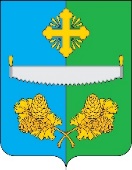 МУНИЦИПАЛЬНОЕ ОБРАЗОВАНИЕСЕЛЬСКОЕ ПОСЕЛЕНИЕ ТУНДРИНОСОВЕТ ДЕПУТАТОВСЕЛЬСКОГО ПОСЕЛЕНИЯ ТУНДРИНОРЕШЕНИЕ«10» июля 2023 года                                                                          № 22О внесении изменений в решение Совета депутатов сельского поселения Тундрино от 31.08.2021 №116 «Об утверждении Положения о муниципальном контроле за обеспечением сохранности автомобильных дорог общего пользования местного значения на территории сельского поселения Тундрино»В соответствии с Федеральным законом от 31 июля 2020 года № 248-ФЗ «О государственном контроле (надзоре) и муниципальном контроле в Российской Федерации»,Совет депутатов сельского поселения Тундрино решил:1. Ввести в решение Совета депутатов сельского поселения Тундрино от 31.08.2021 №116 «Об утверждении Положения о муниципальном контроле за обеспечением сохранности автомобильных дорог общего пользования местного значения на территории сельского поселения Тундрино» следующие изменения:В пункт 8 главы 3 приложения 1 к решению дополнить подпунктом 3 следующего содержания:«3) обобщение правоприменительной практики.». Главу 3 приложения 1 к решению дополнить пунктом 17 следующего содержания:«17. Обобщение правоприменительной практики осуществляется посредством сбора и анализа данных о проведенных контрольных мероприятиях и их результатах.По итогам обобщения правоприменительной практики орган муниципального жилищного контроля, ежегодно подготавливает доклад, содержащий результаты обобщения правоприменительной практики по осуществлению муниципального жилищного контроля и обеспечивает публичное обсуждение проекта доклада о правоприменительной практике.Доклад утверждается приказом органа муниципального жилищного контроля и размещается в срок до 1 марта года, следующего за отчётным годом, на официальном сайте.».2. Обнародовать настоящее решение и разместить на официальном сайте муниципального образования сельское поселение Тундрино.3. Настоящее решение вступает в силу после его обнародования.Глава сельского поселения Тундрино                                    В.В. Самсонов